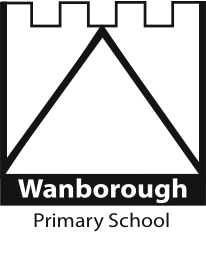 WANBOROUGH PRIMARY SCHOOLKEY STAGE 1 CLASS TEACHER – SPECIFICATIONAttributesEssential  (E)Desirable (D)QualificationsQualified teacher statusA degree or relevant qualificationEvidence of continuing professional developmentEEEExperienceProven successful classroom practice in Key Stage 1Experience of teaching in Year 2 – or a desire to teach this age groupPlayed an active role in curriculum developmentEEDKnowledge of…Current education issues and developmentsClarity on what constitutes high quality teaching and learningNational Curriculum and relevant AssessmentSpecial Educational Needs experience/trainingSafeguarding legislation, policies and procedureUnderstanding of equal opportunities and inclusionEEEDEDSkills and AbilitiesPositive relationships with all stakeholders.An exemplary classroom practitionerPositive behaviour managementAbility to work under pressure and maintain a balanceAble to communicate well orally and in writing to a variety of audiencesGood working knowledge of ICTEEEEEESafeguardingCommitment to the welfare and safety of childrenAbility to form and maintain appropriate relationships with young peopleEvidence of following safeguarding policies and trainingUnderstanding of a variety of safeguarding themesEEEDPersonal qualitiesEnjoyment of working with childrenCommitment to CPD for both self and othersCommitment to working in partnerships Able to manage competing demands and targetsFlexible approach to school life Good sense of humourGood attendanceEEEEEEE